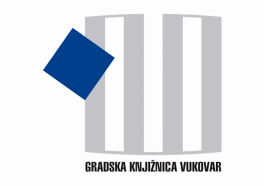 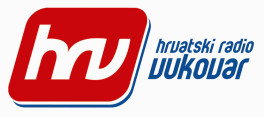 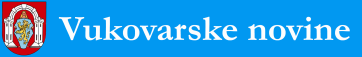 Ur.broj: 121-2/12					OSNOVNE ŠKOLE / sve- grad VukovarVukovar, 12.06.2012.					SREDNJE ŠKOLE / sve – grad VukovarPREDMET: Razmjenom do udžbenika Gradska knjižnica Vukovar, Hrvatski radio Vukovar i Vukovarske novine organizira razmjenu školskih udžbenika pod nazivom Razmjenom do udžbenika, koji će se održati u subotu, 16. lipnja 2012. godine od 9,00 do 13,00 sati, ispred Gradske knjižnice Vukovar.Pozivamo sve osnovne i srednje škole grada Vukovara, da se odazovu i pruže potporu ovoj akciji, u koju se mogu uključiti djeca i njihovi roditelji, odnosno svi oni koji žele knjige razmjenjivati.Kako bi omogućili što većem broju zainteresiranih da sudjeluju u razmjeni i povoljnoj kupnji i ipak uspiju pronaći što više odgovarajućih knjiga,  planiramo akciju nastaviti i u drugoj polovici mjeseca kolovoza,  a  svi oni koji žele sudjelovati i ponuditi svoje stare udžbenike mogu se javiti i na pult Dječjeg odjela ili na broj telefona 032/450-355. Ovim putem Vas molimo da obavijestite roditelje i učenike Vaše škole da se priključe našoj akciji.S poštovanjem,GRADSKA KNJIŽNICA VUKOVAR				HRVATSKI RADIO VUKOVAR                                           Vlatka Surma Szabo, dipl.knjiž. ravnateljica                         Janoš Kery, dipl.nov., direktor